GESUNDE JAUSE INFOListe überarbeitet, am 08.12.2022Ich habe über die WhatsApp-Klassengruppe um Hilfe vor Ort gebeten und dann eine Liste erstellt wo wirklich jede/r einen Teil der Jause bringen musste (meine Helferinnen etwas weniger).     So fand ich es gerecht, wie ihr das macht ist natürlich jedem selbst überlassen. Brot vom Bäcker holen!!Beginn Vorbereitungen 7:30 Uhr, es werden insgesamt 5 Eltern benötigt.Unser Direktor ist immer vor Ort um ihn fragen zu können, er sperrt euch auch diverse Räume auf! Kinder eurer Klasse stellen euch gleich morgens die Tische fürs Buffet bereit. Bitte auch zwei zusätzliche Tische hinters Buffet stellen lassen damit ihr besser arbeiten könnt/zum Nachreichen. Alles was außerhalb vom Buffet rumsteht ist sehr schwer zu kontrollieren. Nur zur Info .Wir haben das ganze Obst, Gemüse und auch den Schnittlauch erst in der Schule geschnitten. Ich habe lediglich darum gebeten, dass alles bereits gewaschen gebracht wird!      Ist selbstverständlich auch wieder der Organisatorin selbst überlassen. Ich habe an meine Helferinnen ein Foto geschickt mit allen Dingen die wir zum Herrichten brauchen.Schüsseln für das geschnittene Gemüse könnt ihr euch aus der Schulküche ausleihen. Ein paar Tablets sind im Lehrerzimmer vorhanden (fürs geschnittene Obst). Servietten sind im Elternvereinszimmer genügend vorhanden.Wenn ihr die Brote auf Tablets legen möchtet, müsst ihr diese selbst mitnehmen. Aber bedenkt, es müssen mehrere sein und vor allem große! Wenn ihr die nicht habt, dann könnt ihr die Tische einfach mit Frischhaltefolie überziehen und die Brote direkt auflegen.Für den Saft braucht ihr Wasserkrüge, am besten 10 Stück. Es wird stressig wenn ihr weniger Wasser zum Verdünnen am Tisch habt, es muss dann nämlich permanent eine Mutter um neues Wasser laufen.Gut wäre, wenn zu Beginn drei Mamas den Kindern einschenken, eine Mama Wasser nachholt. Und eine Mama streicht Brote nach (nur zur Vorwarnung die Brote braucht ihr bestimmt auf, behaltet euch nicht zu viel zurück ). Und nochmal - SCHNITTLAUCHBROTE - sind der Renner!!Gegenüber vom Schuleingang ist der Müllraum, wo ihr euren angefallenen Müll trennen könnt.Zum Schluss alles abwischen. Übrige Jause auf einen Tisch zusammengeben, die wird in der nächsten Pause oder auch von der Lehrerschaft noch genommen. Tische werden alle von den Kindern später weggeräumt.Nachtrag:Info an jede Klasse wann die „Gesunde Jause“ ist, und dass alle Kinder ihre Trinkflasche und ihre Jausen Box mitnehmen sollen! Es gibt keine Becher und keine Teller!!Hab ich drei Tage zuvor gemacht, es wird aber auch vom Direktor in den Klassen kommuniziert.Sämtliche Nachrichten, Infos und Listen die ich ausgeschickt hab und Beispielfotos findet ihr ebenfalls hier auf der Homepage.Alle Infos sollen als Hilfestellung aus Erfahrung dienen und nicht als Vorschrift !Ganz viel Spaß und Freude beim Herrichten, die Kinder liiiieben es!!!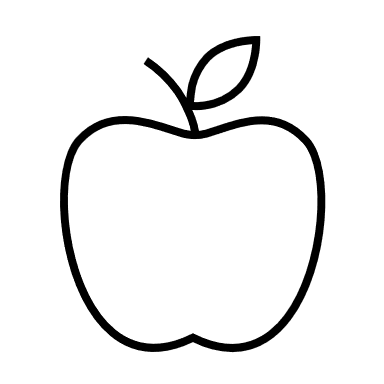 